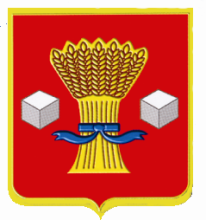 Администрация Светлоярского муниципального района Волгоградской областиПОСТАНОВЛЕНИЕот   31.08.2016                  № 1298		В соответствии с Гражданским кодексом Российской Федерации, Федеральными законами от 29.12.2012 № 273-ФЗ «Об образовании в Российской Федерации», от 06.10.2003 № 131-ФЗ «Об общих принципах организации местного самоуправления в Российской Федерации», постановлением администрации Светлоярского муниципального района от 03.02.2016 № 147 «О внесении изменений в наименование образовательных учреждений Светлоярского муниципального района», руководствуясь Уставом Светлоярского муниципального района Волгоградской области,  п о с т а н о в л я ю:	1. Утвердить Устав муниципального казённого общеобразовательного учреждения «Дубовоовражская средняя школа» Светлоярского муниципального района Волгоградской области  (прилагается).	2. Директору муниципального казённого образовательного учреждения Дубовоовражской средней общеобразовательной школы (М.Ф.Крутых) обеспечить государственную регистрацию Устава в срок, установленный действующим законодательством. 	3. Отделу по муниципальной службе, общим и кадровым вопросам администрации Светлоярского муниципального района (Н.В.Иванова) разместить настоящее постановление в сети Интернет на официальном сайте Светлоярского муниципального района.            4. Считать утратившим силу постановление администрации Светлоярского муниципального района от 06.05.2011 года  № 590 «Об утверждении Устава муниципального казённого образовательного учреждения Дубовоовражской средней общеобразовательной школы Светлоярского муниципального района Волгоградской области». 	5. Контроль исполнения настоящего постановления возложить на заместителя главы администрации Светлоярского муниципального района В.П.Бобиченко. Глава муниципального района                                                              Б.Б. КоротковО.Г.ЛюбовецкаяОб утверждении Устава муниципального казённого общеобразовательного учреждения «Дубовоовражская средняя школа» Светлоярского муниципального района Волгоградской областиОб утверждении Устава муниципального казённого общеобразовательного учреждения «Дубовоовражская средняя школа» Светлоярского муниципального района Волгоградской областиОб утверждении Устава муниципального казённого общеобразовательного учреждения «Дубовоовражская средняя школа» Светлоярского муниципального района Волгоградской области